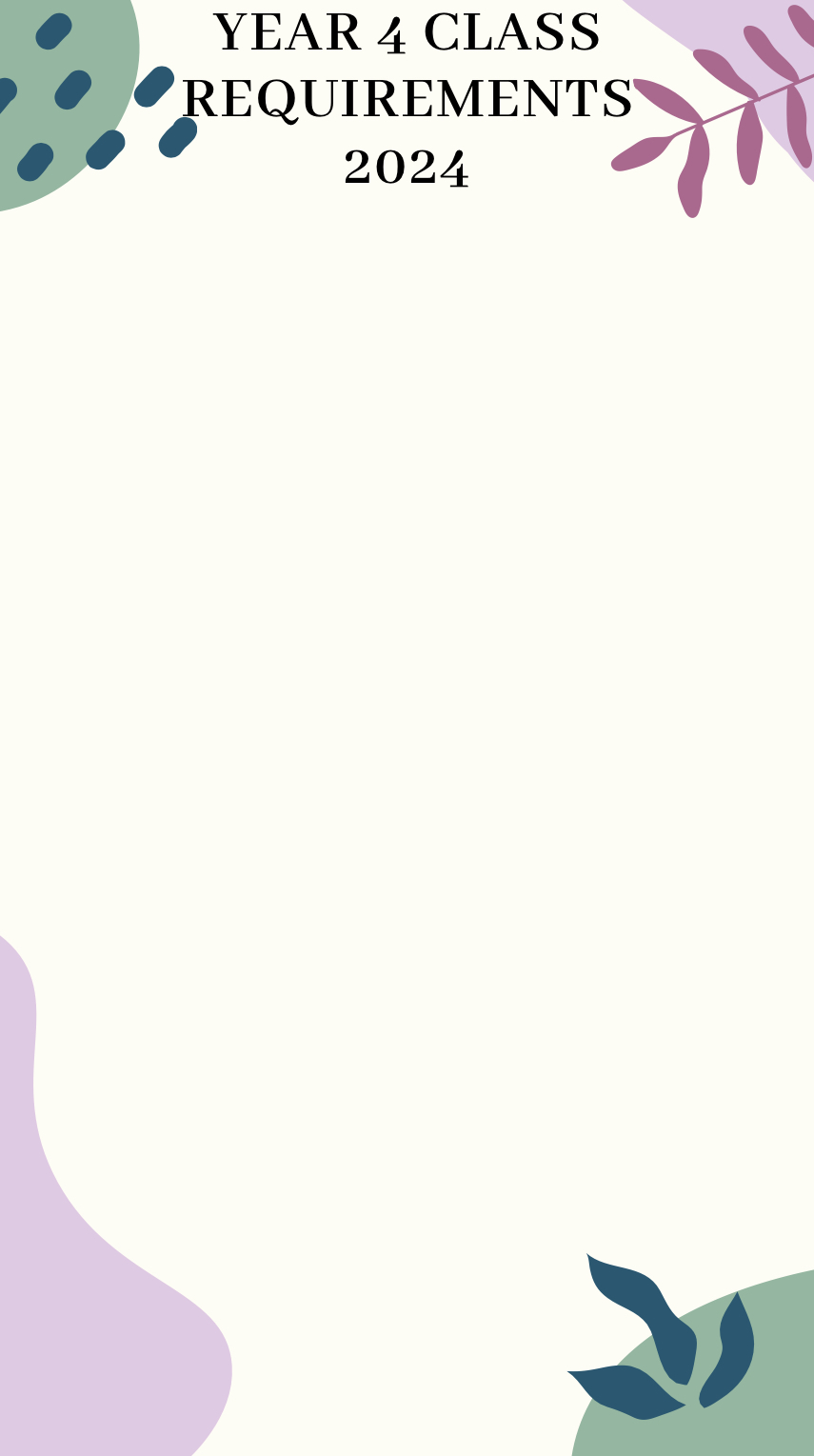 The year 4 teachers look forward to seeing you in 2024.Have a restful, safe and wonderful Christmas. 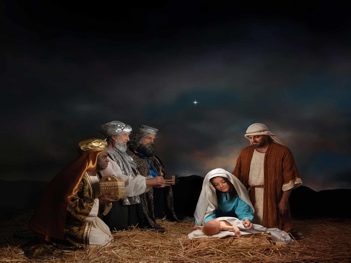 For your individual childPlease ensure these items are clearly labelled with your nameFor the classroomThese items will be stored and shared among the class throughout the year. Please discuss with your child that these items will be collected for communal use. These items do not need to be labelled with a name.1 library bag 1 painting shirt 6 led pencils HB 1 pencil sharpener3 erasers4 pack highlighters1 red pen  and 2 blue pens 2 Artline 0.6mm felt tip black pens1 pair scissors30cm rulerColoured pencils and textas in a small pencil case.6 whiteboard markers1 whiteboard eraser2 packets of post it notes 76 x 76 mm1 basic calculator2 A4 plastic document wallets On-Ear Wired Headphones - Black - KmartA3 Display book  J.Burrows A3 20 Pocket Display Book Black | Officeworks                 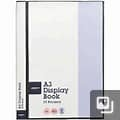 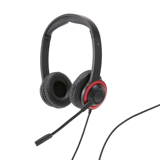 12 glue sticks 2 packets of wet wipes2 boxes of tissues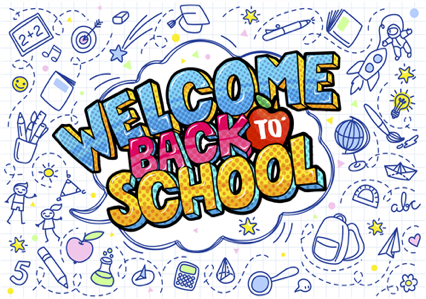 